Bestätigung der Lehrkraft (Selbstauskunft) über die Anmeldung in einer additiven Zusatzqualifizierung für Lehrkräfte in Berufssprachkursen (ZQ BSK)  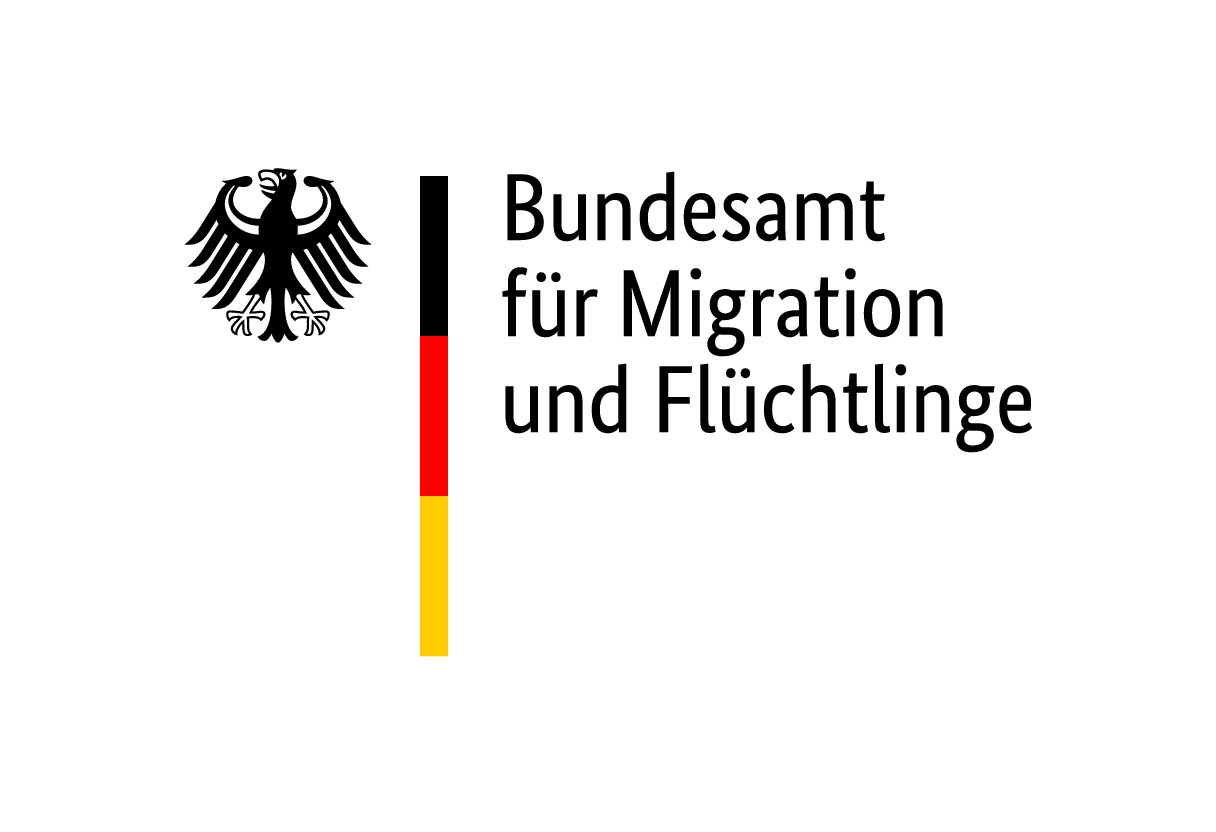  Hiermit bestätige ich, dass ich   Ich stimme zu, dass meine Angaben durch das BAMF überprüft werden können. Mir ist bekannt, dass    Falschangaben zur Aufhebung der Zulassung nach § 15 Absatz 1 oder 2 IntV führen kann.        ,       Datum, Ort										 Unterschrift der Lehrkraft       ,       Datum, Ort 										 Unterschrift /Stempel des KursträgersNameVornameZulassungsnummergem. § 15 Absatz 1 oder 2 IntV  spätestens bis zum 30.06.2022 eine ZQ BSK bei der nebenstehen-     den ZQ-Einrichtung begonnen habe        ODER  mich spätestens bis zum 30.06.2022 für eine ZQ BSK bei der ne-      benstehenden ZQ-Einrichtung verbindlich angemeldet habe          spätestens bis zum 30.06.2022 eine ZQ BSK bei der nebenstehen-     den ZQ-Einrichtung begonnen habe        ODER  mich spätestens bis zum 30.06.2022 für eine ZQ BSK bei der ne-      benstehenden ZQ-Einrichtung verbindlich angemeldet habe        Name der ZQ-Einrichtung 